ELENCO DI CONTROLLO INTRODUTTIVO DI IT PMO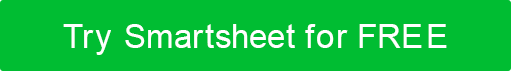 Ottieni supporto per la leadership seniorANALIZZA LO STATO ATTUALEANALIZZA LO STATO ATTUALEQuali sono i tuoi progetti attuali?Quali sono i tuoi punti di forza pm?Quali sono i tuoi punti deboli del PM?Quali sono gli attuali strumenti PMO?DEFINIRE GLI OBIETTIVI PMO ITDEFINIRE GLI OBIETTIVI PMO ITQuali sono gli obiettivi del PMO IT?Cosa fornirà e cosa non fornirà il PMO IT?Quali sono le competenze del PMO IT?Quali servizi saranno offerti dall'IT PMO?STAKEHOLDERSTAKEHOLDERChi è interessato dal PMO IT?Chi sono i clienti IT PMO?Chi fa parte del team IT PMO?Chi è lo sponsor IT PMO?SVILUPPARE LA DICHIARAZIONE E IL CONCETTO DI VISIONE PMOSVILUPPARE LA DICHIARAZIONE E IL CONCETTO DI VISIONE PMOQuali sono la visione e la missione del PMO IT?CRITERI DI SUCCESSOCRITERI DI SUCCESSOIn che modo il PMO IT saprà se ha successo?CARTINA STRADALECARTINA STRADALEQual è il periodo di tempo di implementazione del PMO IT?Quali sono gli obiettivi a breve, medio e lungo termine del PMO IT?CONFIGURARE E GESTIRE LE OPERAZIONI PMOCONFIGURARE E GESTIRE LE OPERAZIONI PMOImplementare processi PMO IT.Implementare soluzioni tecnologiche.DISCONOSCIMENTOTutti gli articoli, i modelli o le informazioni fornite da Smartsheet sul sito Web sono solo di riferimento. Mentre ci sforziamo di mantenere le informazioni aggiornate e corrette, non rilasciamo dichiarazioni o garanzie di alcun tipo, esplicite o implicite, circa la completezza, l'accuratezza, l'affidabilità, l'idoneità o la disponibilità in relazione al sito Web o alle informazioni, agli articoli, ai modelli o alla grafica correlata contenuti nel sito Web. Qualsiasi affidamento che fai su tali informazioni è quindi strettamente a tuo rischio.